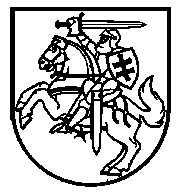 Lietuvos Respublikos VyriausybėnutarimasDĖL LIETUVOS RESPUBLIKOS VYRIAUSYBĖS 2020 M. VASARIO 26 D. NUTARIMO NR. 152 „DĖL VALSTYBĖS LYGIO EKSTREMALIOSIOS SITUACIJOS PASKELBIMO“ PAKEITIMO2021 m. lapkričio 17 d. Nr. 943VilniusLietuvos Respublikos Vyriausybė  nutaria:1. Pakeisti Lietuvos Respublikos Vyriausybės 2020 m. vasario 26 d. nutarimą Nr. 152 „Dėl valstybės lygio ekstremaliosios situacijos paskelbimo“:1.1. Pakeisti preambulę ir ją išdėstyti taip:„Vadovaudamasi 2016 m. kovo 9 d. Europos Parlamento ir Tarybos reglamento (ES) Nr. 2016/399 dėl taisyklių, reglamentuojančių asmenų judėjimą per sienas, Sąjungos kodekso (Šengeno sienų kodeksas) 6 straipsnio 1 dalies e punktu, 25 ir 27 straipsniais, Lietuvos Respublikos civilinės saugos įstatymo 8 straipsniu, 9 straipsnio 11, 19 punktais, 21 straipsnio 2 dalies 1 punktu ir 26 straipsnio 1 dalies 2 punktu, Lietuvos Respublikos valstybės sienos ir jos apsaugos įstatymo 10 straipsniu, Lietuvos Respublikos vienkartinės išmokos pasiskiepijus vakcina nuo COVID-19 ligos (koronaviruso infekcijos) įstatymo 3 straipsnio 1 dalies 1 punktu, Lietuvos Respublikos žmonių užkrečiamųjų ligų profilaktikos ir kontrolės įstatymo 18 straipsnio 7 dalimi, atsižvelgdama į 2020 m. spalio 13 d. Tarybos rekomendaciją (ES) 2020/1475 dėl suderinto požiūrio į laisvo judėjimo apribojimą reaguojant į COVID-19 pandemiją, Lietuvos Respublikos Vyriausybės ekstremalių situacijų komisijos 2021 m. birželio 23 d. posėdžio pasiūlymą ir siekdama apsaugoti gyventojus ir aplinką nuo COVID-19 ligos (koronaviruso infekcijos) įvežimo ir išplitimo, taip pat išvengti naujo sergamumo COVID-19 liga (koronaviruso infekcija) protrūkio šalies teritorijoje, Lietuvos Respublikos Vyriausybė nutaria:“.1.2. Pakeisti 3.1.1.1 papunktį ir jį išdėstyti taip:„3.1.1.1. asmuo yra pasiskiepijęs viena iš šių COVID-19 ligos (koronaviruso infekcijos) vakcinų:3.1.1.1.1. praėjus vienai savaitei, bet ne daugiau kaip 210 dienų nuo „Comirnaty“ ar „Spikevax“ vakcinos antrosios dozės suleidimo pagal skiepijimo schemą, išskyrus šio nutarimo 3.1.1.1.5 papunktyje nurodytą atvejį (210 dienų terminas netaikomas asmenims iki 18 metų ir asmenims, kurie persirgo COVID-19 liga (koronaviruso infekcija) ir diagnozė buvo patvirtinta remiantis teigiamu SARS-CoV-2 PGR tyrimo rezultatu);3.1.1.1.2. praėjus 2 savaitėms, bet ne daugiau kaip 210 dienų nuo „COVID-19 Vaccine Janssen“ vakcinos dozės suleidimo (210 dienų terminas netaikomas asmenims, kurie persirgo COVID-19 liga (koronaviruso infekcija) ir diagnozė buvo patvirtinta remiantis teigiamu SARS-CoV-2 PGR tyrimo rezultatu);3.1.1.1.3. praėjus 4 savaitėms, bet ne daugiau kaip 13 savaičių nuo pirmos „Vaxzevria“ vakcinos dozės suleidimo, išskyrus šio nutarimo 3.1.1.1.5 papunktyje nurodytą atvejį;3.1.1.1.4. po antros „Vaxzevria“ vakcinos dozės suleidimo pagal skiepijimo schemą praėjus ne daugiau kaip 210 dienų (210 dienų terminas netaikomas asmenims, kurie persirgo COVID-19 liga (koronaviruso infekcija) ir diagnozė buvo patvirtinta remiantis teigiamu SARS-CoV-2 PGR tyrimo rezultatu);3.1.1.1.5. praėjus 2 savaitėms, bet ne daugiau kaip 210 dienų nuo „Comirnaty“, „Spikevax“ ar „Vaxzevria“ vakcinos vienos dozės suleidimo asmeniui, kuris persirgo COVID-19 liga (koronaviruso infekcija) ir diagnozė buvo patvirtinta remiantis teigiamu SARS-CoV-2 PGR tyrimo rezultatu (210 dienų terminas netaikomas asmenims iki 18 metų);3.1.1.1.6. praėjus vienai savaitei, bet ne daugiau kaip 210 dienų nuo „Comirnaty“ ar „Vaxzevria“ vakcinos antrosios dozės suleidimo, jei pirmajai skiepo dozei buvo naudojama „Vaxzevria“ vakcina, o antrajai – „Comirnaty“ vakcina arba atvirkščiai (210 dienų terminas netaikomas asmenims, kurie persirgo COVID-19 liga (koronaviruso infekcija) ir diagnozė buvo patvirtinta remiantis teigiamu SARS-CoV-2 PGR tyrimo rezultatu);3.1.1.1.7. po sustiprinančiosios „Comirnaty“, „Spikevax“ ar „COVID-19 Vaccine Janssen“ vakcinos dozės;“.1.3. Pakeisti 3.1.1.2.2. papunktį ir jį išdėstyti taip:„3.1.1.2.2. asmuo prieš mažiau nei 60 dienų yra gavęs teigiamą (kai nustatomi anti-S, anti-S1 arba anti-RBD IgG antikūnai prieš SARS-CoV-2) kiekybinio ar pusiau kiekybinio serologinio imunologinio tyrimo atsakymą;“1.4. Pakeisti 3.1.1.3 papunktį ir jį išdėstyti taip:„3.1.1.3. yra asmuo, kuriam ne anksčiau nei prieš 72 valandas (skaičiuojant nuo ėminio paėmimo momento) atliktas SARS-CoV-2 PGR tyrimas ir nustatytas neigiamas rezultatas;“.1.5. Pakeisti 3.1.1.4 papunktį ir jį išdėstyti taip:„3.1.1.4. yra vaikas iki 12 metų;“.1.6. Papildyti 3.1.1.5 papunkčiu:„3.1.1.5. yra vaikas nuo 12 iki 16 metų, kuriam ne anksčiau kaip prieš 7 dienas (skaičiuojant nuo ėminio paėmimo momento) atliktas SARS-CoV-2 PGR tyrimas arba nosies landų tepinėlių ėminių kaupinių tyrimas SARS-CoV-2 PGR metodu ugdymo įstaigoje ir nustatytas neigiamas rezultatas;“.1.7. Papildyti 8 punktu:„8. Nustatyti, kad darbuotojų, dirbančių ar vykdančių veiklą, nurodytą Darbų ir veiklos sričių, kuriose leidžiama dirbti darbuotojams, pasitikrinusiems ir (ar) periodiškai besitikrinantiems, ar neserga užkrečiamąja liga, dėl kurios yra paskelbta valstybės lygio ekstremalioji situacija ir (ar) karantinas, sąraše, patvirtintame Lietuvos Respublikos Vyriausybės 1999 m. gegužės 7 d. nutarimu Nr. 544 „Dėl Darbų ir veiklos sričių, kuriose leidžiama dirbti darbuotojams, tik iš anksto pasitikrinusiems ir vėliau periodiškai besitikrinantiems, ar neserga užkrečiamosiomis ligomis, sąrašo, Darbų ir veiklos sričių, kuriose leidžiama dirbti darbuotojams, pasitikrinusiems ir (ar) periodiškai besitikrinantiems, ar neserga užkrečiamąja liga, dėl kurios yra paskelbta valstybės lygio ekstremalioji situacija ir (ar) karantinas, sąrašo ir šių darbuotojų sveikatos tikrinimosi tvarkos patvirtinimo“, sveikatos patikrinimai dėl COVID-19 ligos (koronaviruso infekcijos) finansuojami Lietuvos Respublikos žmonių užkrečiamųjų ligų profilaktikos ir kontrolės įstatymo 18 straipsnio 7 dalyje nustatyta tvarka (darbuotojo lėšomis arba darbdavio sprendimu – darbdavio lėšomis), kai yra prieinamos šios COVID-19 ligos (koronaviruso infekcijos) vakcinos – „COVID-19 Vaccine Janssen“, „Comirnaty“, „Spikevax“ ar „Vaxzevria“.“2. Šis nutarimas, išskyrus 1.2, 1.5 ir 1.6 papunkčius, įsigalioja 2021 m. gruodžio 1 d.3. Šio nutarimo 1.2, 1.5 ir 1.6 papunkčiai įsigalioja 2021 m. gruodžio 28 d.Ministrė Pirmininkė	Ingrida ŠimonytėVidaus reikalų ministrė	Agnė Bilotaitė